Уважаемые родители!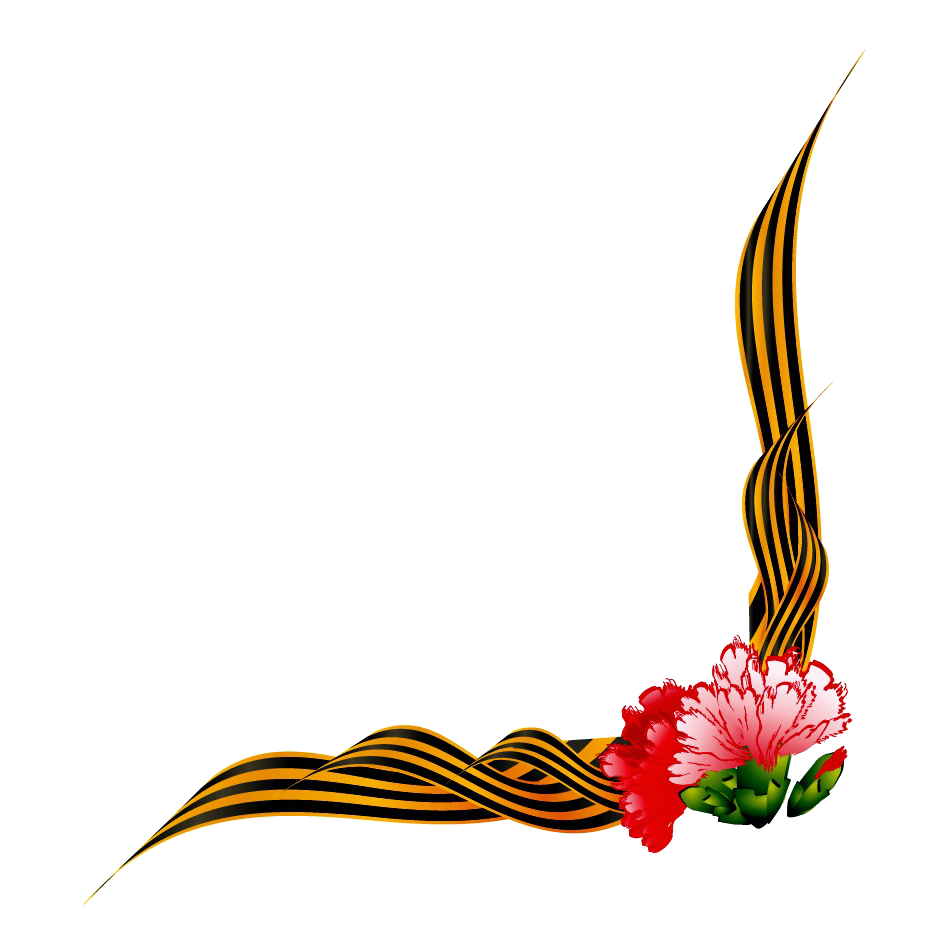 Дорогие ребята!Приближается Великий праздник -  75 -летие Победы в Великой Отечественной войне 1941-1945 годов.   Просим вас принять активное участие в  акции «Мирные  окна».Данная акция включает оформление окон домов рисунками,посвящёнными 75-летию  Победев Великой Отечественной войне.Можно изготовить эмблемы голубя – символа мира, звездочки, рисунки, макеты георгиевской ленты.Украсьте окна своих домов. Пришлите фото в школу.Так же вы можете принять участие в других акциях, подробную информацию о которых можно найти на сайте школы в разделе " К 75 –летию Победы в ВОВ".Всероссийские акции:(начало проведения 09 мая 2020 года  в 10.00-22.00 часа)          - Минута молчания. Всероссийский телемарафон чествования ветеранов;- акция «#ПоёмДвором» (исполнение военных песен);- акция «Бессмертный полк»;     - акция «#Мирные_окна» (оформление окон домов рисунками, посвящёнными 75-летию Победы в Великой Отечественной войне);       - акция «Фонарики Победы» (9 мая в 22.00 часа зажечь в окнах фонарики, телефоны либо обычные фонари в знак памяти и благодарности ветеранам, подведя своеобразный итог 75-й годовщине со Дня Победы);      - акция Российского движения школьников «Мы все равно скажем       «спасибо» (детям и их родителям предлагается снять короткий видеоролик  с поздравлением и словами благодарности тем, кто защищал Родину,     и опубликовать в социальных сетях «ВКонтакте» и «Инстаграм» с хештегами #РДШ и #Мывсеравноскажемспасибо,  а также передать эстафету трем своим друзьям или подписчикам. Акция продлится до 12 мая);- Всероссийская народная музыкальная акция «Окно Победы»;                  Начало проведения акции 9 мая в 12.00 часов дня.